Таблица 1Данные метеорологических наблюдений за прошедшие и текущие суткиПримечание: 900 - время местное* - нет данных.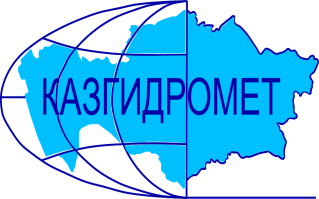 РЕСПУБЛИКАНСКОЕ ГОСУДАРСТВЕННОЕ ПРЕДПРИЯТИЕ «КАЗГИДРОМЕТ»ДЕПАРТАМЕНТ ГИДРОЛОГИИГидрометеорологическая информация №5включающая: данные о температуре воздуха. осадках. ветре и высоте снежного покрова по состоянию на 10 января 2024 г.Гидрометеорологическая информация №5включающая: данные о температуре воздуха. осадках. ветре и высоте снежного покрова по состоянию на 10 января 2024 г.ОбзорЗа прошедшие сутки в горных районах юго-востока осадки не наблюдались, а на Западном Алтае  отмечались значительные осадки  до 15 мм.  Снежный покров  составляет на равнинах и предгорьях  от 36 до 98 см , в  среднегорных  районах  Западного Алтая  до 120 см. Температурный фон в горах: на востоке днем в пределах +2 до – 5 градусов, ночью от  +1 до – 11 градусов мороза; на юго-востоке от 3°С  тепла до -6°С мороза; на юге от 1°С до 9°С тепла. Днем на  юго-востоке в среднегорной зоне наблюдались оттепели до 5°С тепла.       Не рекомендуется выход на крутые заснеженные склоны в бассейнах рек Улкен и Киши Алматы из-за возможного провоцирования схода лавин. Будьте осторожны в горах!Прогноз погоды по горам на 11 января 2024 г.Илейский Алатау: Днем осадки (дождь,снег), местами сильные. Временами туман. Ветер юго-восточный с переходом на северо-западный 9-14 м/с. на 2000 м: Температура воздуха ночью 0-5 мороза, днем 2 мороза-3 тепла.на 3000 м: Температура воздуха ночью 5-10, днем 2-7 мороза.Жетысуский Алатау: Осадки, днем временами сильные (дождь, снег). Ветер юго-восточный 9-14 м/с. на 2000 м: Температура воздуха ночью 5-10, днем 3 мороза-2 тепла.на 3000 м: Температура воздуха ночью 7-12, днем 0-5 мороза.Киргизский Алатау: Осадки, временами сильные (дождь, снег), туман, гололед. Ветер юго-западный 9-14, местами 15-20, порывы 23-28 м/с, днем временами 30 м/с и более. Температура воздуха ночью и днем 2- мороза.Таласский Алатау: Осадки, утром и днем сильные осадки (дождь, снег), гололед, низовая метель. Ветер западный 8-13, порывы 15-20 м/с. Температура воздуха ночью и днем 0-5 мороза.Западный Алтай: Снег, местами сильный снег, метель, гололед. Ветер юго-западный ночью 15-20, местами 23-28, порывы 30 м/с и более, днем 9-14, местами 15-20 м/с. Температура воздуха ночью 10-15, местами 0-5 мороза, днем 3-8 мороза.Тарбагатай: Местами осадки (преимущественно снег), метель, гололед. Ветер юго-западный ночью 15-20, местами 23-28 м/с,днем 9-14, местами 15-20 м/с. Температура воздуха ночью 10-15, местами 0-5 мороза, днем 5-10 мороза, местами 0 градусов.ОбзорЗа прошедшие сутки в горных районах юго-востока осадки не наблюдались, а на Западном Алтае  отмечались значительные осадки  до 15 мм.  Снежный покров  составляет на равнинах и предгорьях  от 36 до 98 см , в  среднегорных  районах  Западного Алтая  до 120 см. Температурный фон в горах: на востоке днем в пределах +2 до – 5 градусов, ночью от  +1 до – 11 градусов мороза; на юго-востоке от 3°С  тепла до -6°С мороза; на юге от 1°С до 9°С тепла. Днем на  юго-востоке в среднегорной зоне наблюдались оттепели до 5°С тепла.       Не рекомендуется выход на крутые заснеженные склоны в бассейнах рек Улкен и Киши Алматы из-за возможного провоцирования схода лавин. Будьте осторожны в горах!Прогноз погоды по горам на 11 января 2024 г.Илейский Алатау: Днем осадки (дождь,снег), местами сильные. Временами туман. Ветер юго-восточный с переходом на северо-западный 9-14 м/с. на 2000 м: Температура воздуха ночью 0-5 мороза, днем 2 мороза-3 тепла.на 3000 м: Температура воздуха ночью 5-10, днем 2-7 мороза.Жетысуский Алатау: Осадки, днем временами сильные (дождь, снег). Ветер юго-восточный 9-14 м/с. на 2000 м: Температура воздуха ночью 5-10, днем 3 мороза-2 тепла.на 3000 м: Температура воздуха ночью 7-12, днем 0-5 мороза.Киргизский Алатау: Осадки, временами сильные (дождь, снег), туман, гололед. Ветер юго-западный 9-14, местами 15-20, порывы 23-28 м/с, днем временами 30 м/с и более. Температура воздуха ночью и днем 2- мороза.Таласский Алатау: Осадки, утром и днем сильные осадки (дождь, снег), гололед, низовая метель. Ветер западный 8-13, порывы 15-20 м/с. Температура воздуха ночью и днем 0-5 мороза.Западный Алтай: Снег, местами сильный снег, метель, гололед. Ветер юго-западный ночью 15-20, местами 23-28, порывы 30 м/с и более, днем 9-14, местами 15-20 м/с. Температура воздуха ночью 10-15, местами 0-5 мороза, днем 3-8 мороза.Тарбагатай: Местами осадки (преимущественно снег), метель, гололед. Ветер юго-западный ночью 15-20, местами 23-28 м/с,днем 9-14, местами 15-20 м/с. Температура воздуха ночью 10-15, местами 0-5 мороза, днем 5-10 мороза, местами 0 градусов.Адрес: 020000. г. Астана. пр. Мәңгілік Ел 11/1. РГП «Казгидромет»; e-mail: ugpastana@gmail.com; тел/факс: 8-(717)279-83-94Дежурный гидропрогнозист: Жандос Н..; Дежурный синоптик: Медеуова Г.А.Адрес: 020000. г. Астана. пр. Мәңгілік Ел 11/1. РГП «Казгидромет»; e-mail: ugpastana@gmail.com; тел/факс: 8-(717)279-83-94Дежурный гидропрогнозист: Жандос Н..; Дежурный синоптик: Медеуова Г.А.Примечание: Количественные характеристики метеовеличин приведены в таблице 1.Примечание: Количественные характеристики метеовеличин приведены в таблице 1.№ по схе-меНазваниястанций и постовв горных районах КазахстанаВысота станции над уровнемморяВысотаснежногопокров, см.  в 90010.01Количествоосадков, ммКоличествоосадков, ммИзменениевысотыснега в см, за суткиСкорость,направление ветра в м/с,в 90010.01Температуравоздуха. ° CТемпературавоздуха. ° CЯвления погоды№ по схе-меНазваниястанций и постовв горных районах КазахстанаВысота станции над уровнемморяВысотаснежногопокров, см.  в 90010.01задень09.01заночь10.01Изменениевысотыснега в см, за суткиСкорость,направление ветра в м/с,в 90010.01t ° Сmаx09.01t ° Св 90010.01Явления погодыЗападный и Южный АлтайЗападный и Южный АлтайЗападный и Южный АлтайЗападный и Южный АлтайЗападный и Южный АлтайЗападный и Южный АлтайЗападный и Южный АлтайЗападный и Южный АлтайЗападный и Южный АлтайЗападный и Южный АлтайЗападный и Южный Алтай1МС  Лениногорск 80971150+25В-2-4-11Сильн.снег2МС  Самарка4965183+10штиль+0-6Сильн.снег3МС  Зыряновск4559811-4штиль+2-9снег4МС Катон-Карагай10673662+6ЮВ-7-3-7Силь.снег5МС Заповедник Маркаколь145012064+8ЮВ-1-5-8Сильн.снегХребет ТарбагатайХребет ТарбагатайХребет ТарбагатайХребет ТарбагатайХребет ТарбагатайХребет ТарбагатайХребет ТарбагатайХребет ТарбагатайХребет ТарбагатайХребет ТарбагатайХребет Тарбагатай6МС  Уржар4899670,1+42штиль+1+1Силь.cнегхребет Жетысуский (Джунгарский) Алатаухребет Жетысуский (Джунгарский) Алатаухребет Жетысуский (Джунгарский) Алатаухребет Жетысуский (Джунгарский) Алатаухребет Жетысуский (Джунгарский) Алатаухребет Жетысуский (Джунгарский) Алатаухребет Жетысуский (Джунгарский) Алатаухребет Жетысуский (Джунгарский) Алатаухребет Жетысуский (Джунгарский) Алатаухребет Жетысуский (Джунгарский) Алатаухребет Жетысуский (Джунгарский) Алатау7МС Лепси101235-3З-13,2-0,48МС Когалы1410300В-83,81,4хребет Узынкара (Кетмень)хребет Узынкара (Кетмень)хребет Узынкара (Кетмень)хребет Узынкара (Кетмень)хребет Узынкара (Кетмень)хребет Узынкара (Кетмень)хребет Узынкара (Кетмень)хребет Узынкара (Кетмень)хребет Узынкара (Кетмень)хребет Узынкара (Кетмень)хребет Узынкара (Кетмень)9МС Кыргызсай127370штиль3,91,4хребет Илейский (Заилийский) Алатаухребет Илейский (Заилийский) Алатаухребет Илейский (Заилийский) Алатаухребет Илейский (Заилийский) Алатаухребет Илейский (Заилийский) Алатаухребет Илейский (Заилийский) Алатаухребет Илейский (Заилийский) Алатаухребет Илейский (Заилийский) Алатаухребет Илейский (Заилийский) Алатаухребет Илейский (Заилийский) Алатаухребет Илейский (Заилийский) Алатау10АМС т/б Алматау187043-2ЮВ-14,62,811СЛС Шымбулак2200420Ю-12,72,112СЛС БАО251653-1Ю-22,01,213МС  Мынжилки301736-2Ю-3-2,0-2,814АМС пер.Ж-Кезен333338-1ЗЮЗ-15/20-5,0-6,1хребет Каратаухребет Каратаухребет Каратаухребет Каратаухребет Каратаухребет Каратаухребет Каратаухребет Каратаухребет Каратаухребет Каратаухребет Каратау15МС Ачисай821   ЮГ-48,14,1хребет Таласский Алатаухребет Таласский Алатаухребет Таласский Алатаухребет Таласский Алатаухребет Таласский Алатаухребет Таласский Алатаухребет Таласский Алатаухребет Таласский Алатаухребет Таласский Алатаухребет Таласский Алатаухребет Таласский Алатау16МС Чуулдак1947382,08,08    ЮЗ-36,21,8